釜ヶ崎労働者の闘いに物心両面にわたるご支援をお願いします釜ヶ崎反失業連絡会冠省　不況が深まる中、それぞれの置かれた状況の中で、民衆の利益を守るため、日夜ご奮闘の事と存じます。　釜ヶ崎にはとりわけ不況の影響が大きくのしかかり、５月９日夜に私たちが確認しただけで3,422人の多くが、釜ヶ崎地区と周辺・日本橋・難波において、多くの労働者が野宿を余儀なくされていました。私たちは、釜ヶ崎労働者の困難を緩和するため、大阪府・大阪市に対して労働・民生両面にわたって対策を要求いたしております。それら諸要求の早期実現が困難であるなら、せめてセンターの夜間開放をし、雨を避けられる野宿場所として欲しいと、最低限度の要求もしておりますが、大阪府市は、何故か拒否し続けております。状況を少しでも打開するために、６月１日、５００名を越える労働者が釜ヶ崎から大阪府までデモを行い、府庁前・大阪城公園での要求貫徹の野営闘争に入りました。それぞれに困難な状況にあることとは存じますが、釜ヶ崎労働者の闘いに、ご理解とご支援のほどをお願い申し上げます。草々左は、府庁前で抗議行動を行う労働者下は、野営地での炊き出し。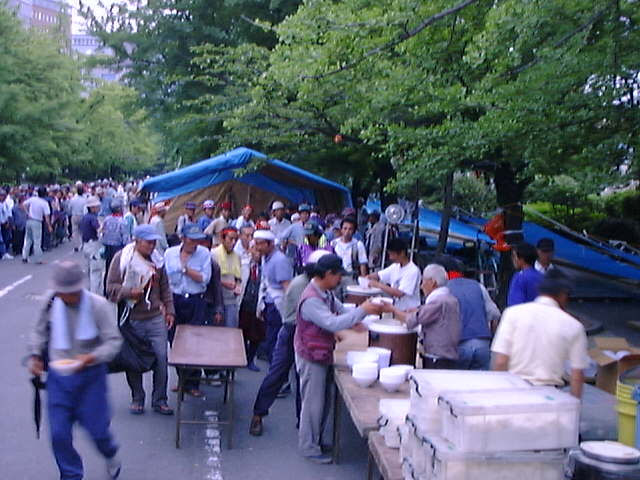 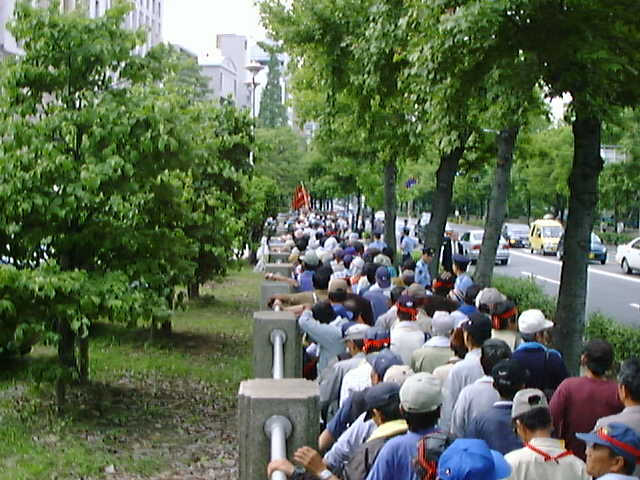 